УтверждаюРуководитель глава администрации      ___________________   И.А. Гаврилов                                                                             (подпись)                         (расшифровка подписи)«18» апреля 2023 годаПАСПОРТблагоустройства общественной территории«Сквер у лазарета»по состоянию на 18 апреля 2023 г._________________1. Общие сведения о территории благоустройства2. Характеристика благоустройства3. Планируемые работыПриложение: Схема земельного участка территории с указанием ее размеров и границ и схема освещения на 2-х листах.Приложениек паспорту благоустройстваобщественной территории«Сквер у лазарета»Схема земельного участка территории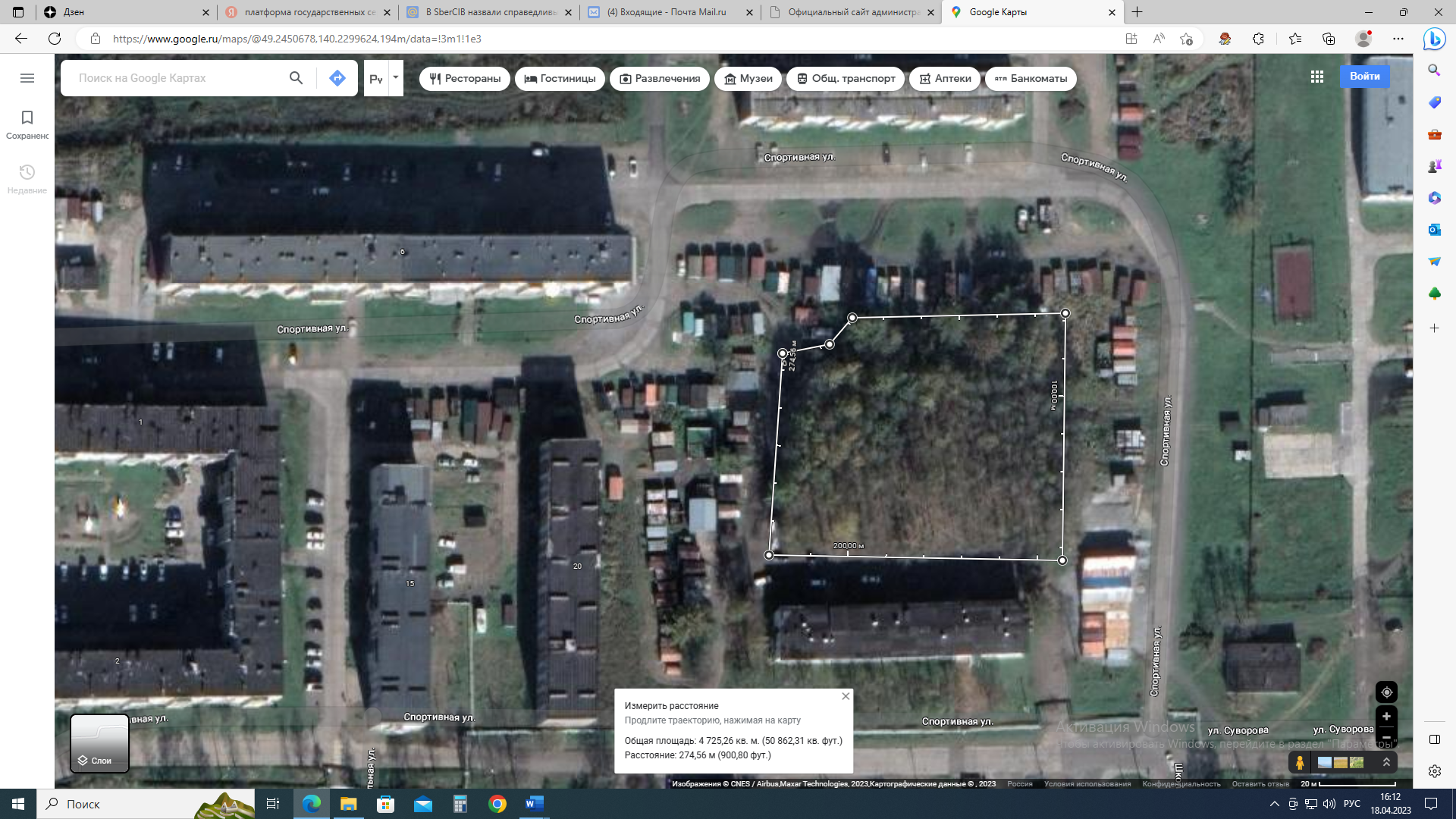 Схема освещения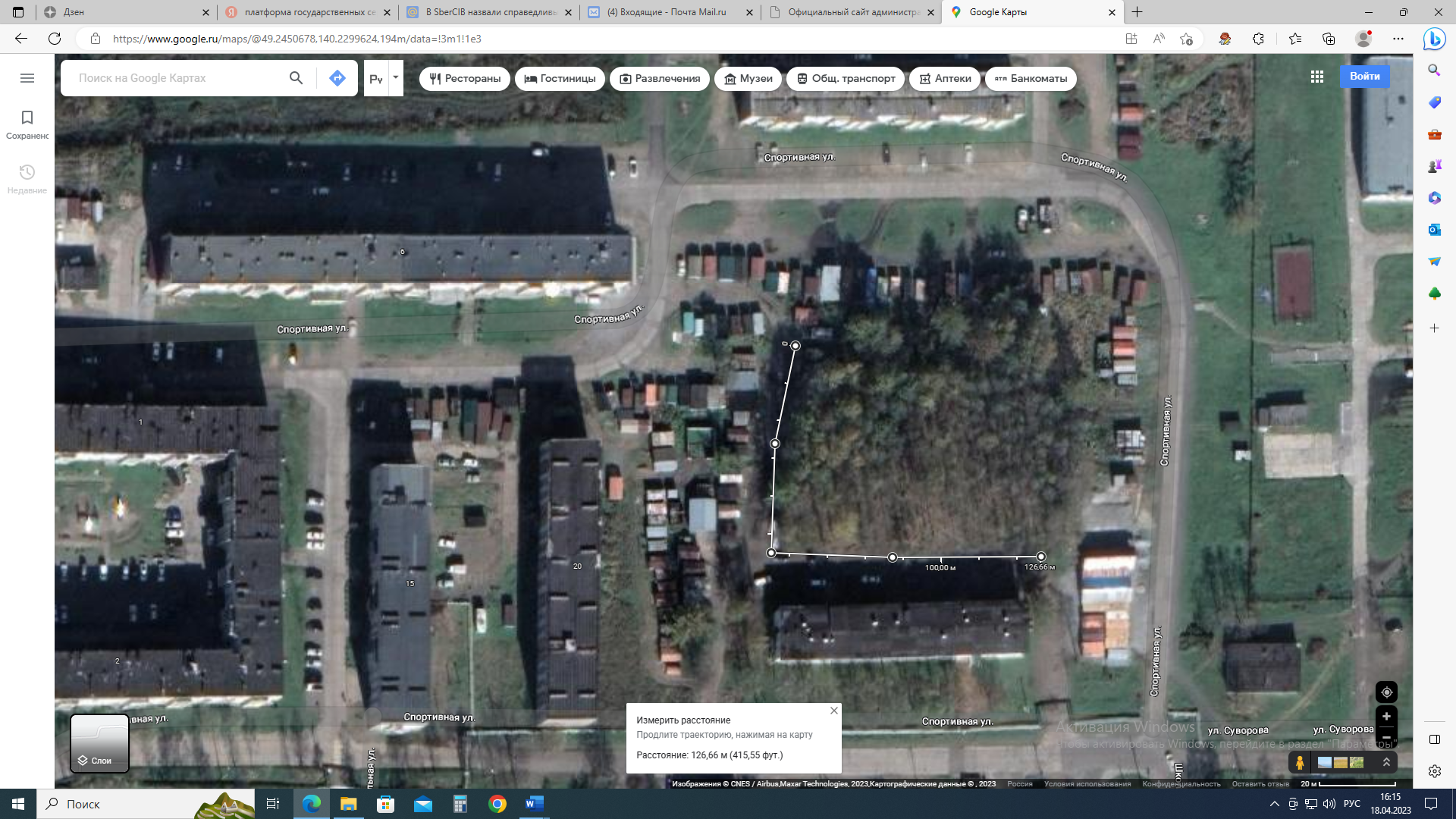 Наименование муниципального образования
Сельское поселение «Поселок Монгохто» Ванинского муниципального района Хабаровского краяНаименование населенного пунктаПоселок МонгохтоНаименование объекта благоустройства - общественной территории
«Сквер у лазарета»Функциональное назначение общественной территорииСквер зона отдыхаПлощадь общественной территории, кв. м.
4 725Кадастровый номер
нетСобственник общественной территории
Министерство обороны РФНаименование земельных участков, зданий, строений и сооружений, расположенных на общественной территориинетЭлементы благоустройства общественной территории
Наличие и описание элемента благоустройства общественной территорииЭлементы озеленения
Деревья:Лиственница – 58 шт.;Береза – 89 шт.;Ель – 3 шт.;Тополь – 5 шт.Покрытия
Нет Ограждения (заборы)
Нет Водные устройства
НетУличное коммунально-бытовое и техническое оборудованиеУрна – 1 шт.Игровое и спортивное оборудование
Нет Элементы освещения
Нет Средства размещения информации и рекламные конструкцииНет Малые архитектурные формы и городская мебельСкамейка – 2 шт.Некапитальные нестационарные сооруженияНет Элементы объектов капитального строительстваНет№ п/пНаименование работСостояние(отличное, незначительные повреждения, требует ремонта, отсутствует)Потребность в благоустройствеПотребность в благоустройстве№ п/пНаименование работСостояние(отличное, незначительные повреждения, требует ремонта, отсутствует)Вид работ (устройство, замена, ремонт)Количество, ед. (площадь, кв.м.)1.Малые архитектурные формыОтсутствует установка лавочек и урнПо 2 ед.2.Освещение территорииОтсутствует устройство 5 опор до 5-ти метров3.Приспособления для маломобильных групп населения Отсутствует Устройство стоянок для ММГН1 шт.4.Устройство видеонаблюденияОтсутствует устройство1 комплект5.Санитарная рубка деревьевСанитарная рубка деревьевСанитарная рубка деревьевСанитарная рубка деревьев